МИНИСТЕРСТВО ЗДРАВООХРАНЕНИЯ РОССИЙСКОЙ ФЕДЕРАЦИИФАРМАКОПЕЙНАЯ СТАТЬЯНастоящая фармакопейная статья распространяется на дигоксин 3β-[(О-2,6-Дидезокси-β-D-рибо-гексопиранозил-(1→4)-О-2,6-дидезокси-β-D-рибо-гексопиранозил-(1→4)-О-2,6-дидезокси-β-D-рибо-гексопиранозил)-окси]12β,14β-дигидрокси-5β -кард-20(22)-енолид, получаемый из собранных на первом году жизни в фазе развитой листовой розетки или на втором году жизни до цветения высушенных листьев травянистого культивируемого растения наперстянки шерстистой – Digitalis lanata Ehrh., сем. норичниковых – Scrophulariaceae и применяемую для производства лекарственных препаратов.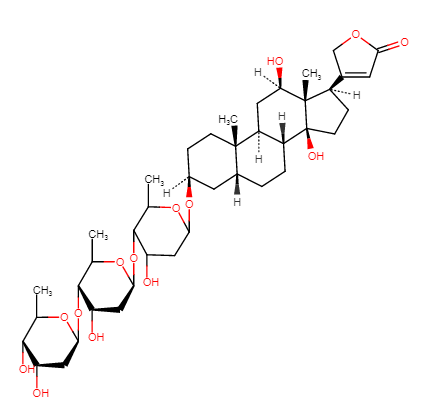 Cодержит не менее 96,0 % и не более 102,0 % дигоксина С41Н64О14 в пересчёте на сухое вещество.Описание. Белый или почти белый кристаллический порошок или бесцветные кристаллы.  Растворимость. Растворим в смеси равных объемов метанола и метиленхлорида, мало растворим в спирте 96 %, практически нерастворим в воде.Подлинность1. ИК-спектрометрия. Инфракрасный спектр субстанции, снятый в диске с калия бромидом, в области от 4000 до 400 см-1 по положению полос поглощения должен соответствовать спектру стандартного образца дигоксина. В соответствии с требованиями ОФС «Спектрометрия в инфракрасной области».2. ВЭЖХ. Время удерживания пика основного вещества на хроматограмме испытуемого раствора должно соответствовать времени удерживания пика дигоксина на хроматограмме раствора СО дигоксина, полученной для количественного определения.Удельное вращение. От +13,9 до +15,9 в пересчете на безводное вещество. В соответствии с требованиями ОФС «Поляриметрия» (2 % раствор субстанции в смеси метанол − метиленхлорид (1:1)).Прозрачность раствора. 0,5 % раствор субстанции в смеси метанол − метиленхлорид (1:1) должен быть прозрачным. В соответствии с требованиями ОФС «Прозрачность и степень мутности жидкостей».Цветность раствора. 0,5 % раствор субстанции в смеси метанол − метиленхлорид (1:1) должен быть бесцветным В соответствии с требованиями ОФС «Степень окраски жидкости».Родственные примеси. Определение проводят методом ВЭЖХ. В соответствии с требованиями ОФС «Высокоэффективная жидкостная хроматография». Подвижная фаза А (ПФА). Вода-ацетонитрил (90:10).Подвижная фаза Б (ПФБ). Ацетонитрил-вода (90:10).Испытуемый раствор. 50,0 мг субстанции помещают в мерную колбу вместимостью 100 мл, растворяют в метаноле, доводят объём раствора тем же растворителем до метки и перемешивают. Раствор стандартного образца (СО) дигоксина. 10,0 мг СО дигоксина помещают в мерную колбу вместимостью 20 мл, растворяют в метаноле, доводят объём раствора тем же растворителем до метки и перемешивают.Раствор стандартного образца (СО) дигоксигенина. 2,5 мг СО дигоксигенина (примесь С) помещают в мерную колбу вместимостью 5 мл, растворяют в метаноле, доводят объём раствора тем же растворителем до метки и перемешивают. 1,0 мл полученного раствора помещают в мерную колбу вместимостью 50 мл, доводят объем раствора до метки тем же растворителем и перемешивают. 1,0 мл полученного раствора помещают в мерную колбу вместимостью 10 мл, доводят объем раствора до метки тем же растворителем и перемешивают.Раствор для идентификации пиков. 5,0 мг стандартного образца (СО) дигоксина для идентификации пиков, содержащего примеси A, B, C, E, F, G и K, помещают в мерную колбу вместимостью 10 мл доводят объем раствора метанолом до метки и перемешивают.Раствор сравнения. 1,0 мл испытуемого раствора помещают в мерную колбу вместимостью 100 мл, доводят объём раствора метанолом до метки и перемешивают. Раствор для проверки пригодности хроматографической системы. 50,0 мг ланатозида Ц (примесь Н) помещают в мерную колбу вместимостью 100 мл и растворяют в метаноле, доводят объём раствора тем же растворителем до метки и перемешивают. 1,0 мл полученного раствора помещают в мерную колбу вместимостью 20 мл, прибавляют 1,0 мл испытуемого раствора, доводят объем раствора метанолом до метки и перемешивают.Примечание.Примесь A: 3β-[(О-2,6-Дидезокси-β-D-рибо-гексопиранозил-(1→4)-О-2,6-дидезокси-β-D-рибо-гексопиранозил-(1→4)-О-2,6-дидезокси--D-рибо-гексопиранозил)-окси]-14-дигидрокси-5β-кард-20(22)-енолид (дигитоксин), CAS 71-63-6.Примесь В: 3β-[(О-2,6-Дидезокси-β-D-рибо-гексопиранозил-(1→4)-О-2,6-дидезокси-β-D-рибо-гексопиранозил-(1→4)-О-2,6-дидезокси-β-D-рибо-гексопиранозил)-окси]-14,16β-дигидрокси-5ß-кард-20(22)-енолид (гитоксин), CAS 4562-36-1.Примесь Е: 3β-[(О-2,6-Дидезокси-β-D-рибо-гексопиранозил-(1→4)-О-2,6-дидезокси-β-D-рибо-гексопиранозил-(1→4)-О-2,6-дидезокси-β-D-рибо-гексопиранозил)-окси]-12β,14,16β-тригидрокси-5β-кард-20(22)-енолид (дигинатин), CAS 52589-12-5.Примесь Н: 3β-[(ß-D-глюкопиранозил-(1→4)-3-О-ацетил-2,6-дидезокси-β-D-рибо-гексопиранозил-(1→4)-2,6-дидезокси-β-D-рибо-гексопиранозил-(1→4)-2,6-дидезокси-ß-D-рибо-гексопиранозил)окси]-12 β,14,дигидрокси-5β-кард-20(22)-енолид (ланатозид Ц), CAS 17575-22-3.Примесь I: 3β-[(3-О-ацетил-2,6-дидезокси-β-D-рибо-гексопиранозил-(1→4)-2,6-дидезокси-β-D-рибо-гексопиранозил-(1→4)-2,6-дидезокси-β-D-рибо-гексопиранозил)окси]-12β,14,дигидрокси-5β-кард-20(22)-енолид(α-ацетилдигоксин), CAS 5511-98-8. Примесь J: 3β-[(4-О-ацетил-2,6-дидезокси-β-D-рибо-гексопиранозил-(1→4)-2,6-дидезокси-β-D-рибо-гексопиранозил-(1→4)-2,6-дидезокси-β-D-рибо-гексопиранозил)окси]-12β,14,дигидрокси-5β-кард-20(22)-енолид(β-ацетилдигоксин), CAS 5355-48-6.Примесь K: 3β-[(2,6-дидезокси-β-D-рибо-гексопиранозил-(1→4)-2,6-дидезокси-β-D-рибо-гексопиранозил-(1→4)-2,6-дидезокси-β-D-рибо-гексопиранозил-(1→4)-2,6-дидезокси-β-D-рибо-гексопиранозил)окси]-12 β,14,дигидрокси-5β-кард-20(22)-енолид (дигоксигенина тетракисдигитоксозид), CAS 31539-05-6.Примесь С: 3β,12β,14,тригидрокси-5β-кард-20(22)-енолид (дигоксигенин), CAS 1672-46-4.Примесь D: 3β-(2,6-дидезокси-β-D-рибо-гексопиранозилокси)-12 β,14,дигидрокси-5β-кард-20(22)-енолид (дигоксигенина монодигитоксозид), CAS 5352-63-6.Примесь F: 3β-(2,6-дидезокси-β-D-рибо-гексопиранозил)-(1→4)-2,6-дидезокси-β-D-рибо-гексопиранозил)окси]12β,14,дигидрокси-5β-кард-20(22)-енолид (дигоксигенина бисдигитоксозид), CAS 5297-05-2.Примесь G: 3 β-(2,6-дидезокси-β-D-арабино-гексопиранозил)-(1→4)-2,6-дидезокси-β-D-рибо-гексопиранозил-(1→4)-2,6-дидезокси-β-D-рибо-гексопиранозил)окси]12β,14,дигидрокси-5β-кард-20(22)-енолид (неодигоксин).Примесь L: неизвестная структураХроматографические условияРежим хроматографированияХроматографируют испытуемый раствор, раствор СО дигоксигенина, раствор для идентификации пиков, раствор сравнения, получая не менее 3 хроматограмм и раствор для проверки пригодности хроматографической системы, получая не менее 5 хроматограмм.Относительное время удерживания примесей. Дигоксин – 1 (около 4,3 мин); примесь С – около 0,3; примесь Е – около 0,5; примесь F – около 0,6; примесь G – около 0,8; примесь L – около 1,4; примесь К – около 1,6; примесь В – около 2,2; примесь А – около 2,6.Пригодность хроматографической системы. На хроматограмме раствора для проверки пригодности хроматографической системы   - разрешение (RS) между пиками ланатозида Ц (примеси Н) и дигоксина должно быть не менее 1,5;- фактор асимметрии пика (AS) ланатозида Ц (примеси Н) должен быть не более 2,0;- относительное стандартное отклонение площади пика дигоксина должно быть не более 2,0 %;- эффективность хроматографической колонки (N), рассчитанная по пику ланатозида Ц (примеси Н), должна составлять не менее 2000 теоретических тарелок.Допустимое содержание примесей. На хроматограмме испытуемого раствора:– площадь пика примеси F не должна превышать 2,5 площади основного пика на хроматограмме раствора сравнения (не более 2,5 %);– площадь пика примеси С должна превышать пятикратную площадь основного пика на хроматограмме раствора СО дигоксигенина (не более 1,0 %);– площади пиков каждой из примеси Е, К не должны превышать площадь основного пика на хроматограмме раствора сравнения (не более 1,0 %);– площадь пика примеси G не должна превышать 0,8 площади основного пика на хроматограмме раствора сравнения (не более 0,8 %);– площади пиков каждой из примеси А, В не должна превышать 0,5 площади основного пика на хроматограмме раствора сравнения (не более 0,5 %);– площадь пика примеси L не должна превышать 0,3 площади основного пика на хроматограмме раствора сравнения (не более 0,3 %);– площадь пика любой другой примеси не должна превышать 0,2 площади основного пика на хроматограмме раствора сравнения (не более 0,2 %);– суммарная площадь пиков примесей, кроме примесей A, B, C, E, F, G, K, L не должна превышать 0,7 площади основного пика на хроматограмме раствора сравнения (не более 0,7 %);– суммарная площадь пиков всех примесей не должна превышать 3,5 площади основного пика на хроматограмме раствора сравнения (не более 3,5 %);Не учитывают пики, площадь которых составляет менее 0,05 площади основного пика на хроматограмме раствора сравнения (менее 0,1 %).Потеря в массе при высушивании. Не более 1,0 %.  В соответствии с требованиями ОФС «Потеря в массе при высушивании» (способ 1 из навески субстанции 0,500 г, высушивают при температуре около 100-105 оC до постоянной массы). Сульфатная зола. Не более 0,1 % В соответствии с требованиями ОФС «Сульфатная зола». Для определения используют около 1,0 г (точная навеска) субстанции.Тяжелые металлы. Не более 0,002 %. %.  В соответствии с требованиями ОФС «Тяжёлые металлы» (метод 2, в зольном остатке, полученном после сжигании 0,5 г субстанции).Остаточные органические растворители. В соответствии с требованиями ОФС «Остаточные органические растворители».*Бактериальные эндотоксины. Не более 200 ЕЭ на 1 мг дигоксина. В соответствии с требованиями ОФС «Бактериальные эндотоксины».Микробиологическая чистота. В соответствии с требованиями ОФС «Микробиологическая чистота».Количественное определение. Определение проводят методом ВЭЖХ в условиях, описанных для определения родственных примесей.Хроматографируют 10 мкл раствора СО дигоксина, получая не менее 5 хроматограмм, и 10 мкл испытуемого раствора, получая не менее 3 хроматограмм.Пригодность хроматографической системы. Хроматографическая система считается пригодной, если для хроматограммы раствора СО дигоксина выполняются следующие условия:- фактор асимметрии пика должен быть не более 2,0;- относительное стандартное отклонение площади пика  должно быть не более 2,0  %;- эффективность хроматографической колонки должна составлять не менее 2000 теоретических тарелокСодержание дигоксина С41Н64О14 в субстанции в пересчете на сухое вещество в процентах () вычисляют по формуле: Хранение. В защищённом от света месте при температуре не выше 25 °С.*Контроль проводится в субстанции, предназначенной для производства лекарственных препаратов для парентерального применения.  ДигоксинДигоксинФСDigoxinumВзамен ФС 42-1537-98С41Н64О14М.м. 780,94Колонка150 × 3,9 мм, силикагель октадецилсилильный для хроматографии (С18), 5 мкм;Скорость потока, мл/мин1,5ДетекторспектрофотометрическийДлина волны, нм220Объём пробы, мкл10Время, минПФА, %ПФБ, %0–578225–1578→3022→70гдеSплощадь пика дигоксина на хроматограмме испытуемого раствора;S0площадь пика дигоксина на хроматограмме раствора СО дигоксина;aнавеска субстанции, мг;а0навеска СО дигоксина, мг;P–содержание основного вещества в СО дигоксина, %;W–потеря в массе при высушивании, %.